О продлении сроков представления сведений о доходах, расходах, об имуществе и обязательствах имущественного характера своих, супруги (супруга) и несовершеннолетних детей лицами, замещающими должности муниципальной службы администрации Чутеевского сельского поселения Янтиковского района, за отчетный период с 1 января по 31 декабря 2019 годаВ рамках реализации Указа Президента Российской Федерации от 17.04.2020 № 272 «О представлении сведений о доходах, расходах, об имуществе и обязательствах имущественного характера за отчетный период с 1 января по 31 декабря 2019 г.» администрация Чутеевского сельского поселения Янтиковского района п о с т а н о в л я е т:Продлить сроки представления сведений о доходах, расходах, об имуществе и обязательствах имущественного характера, а также о доходах, расходах, об имуществе и обязательствах имущественного характера супруги (супруга) и несовершеннолетних детей лицами, замещающими должности муниципальной службы администрации Чутеевского сельского поселения Янтиковского района, за отчетный период с 1 января по 31 декабря 2019 года, срок подачи которых предусмотрен муниципальным правовым актом администрации Чутеевского сельского поселения Янтиковского района, до 1 августа 2020 года включительно.Настоящее постановление вступает в силу со дня его официального опубликования.Глава Чутеевского сельского поселения                                                                                        Г.П.Куклов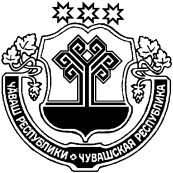 